20.12.2023Dopřejte si luxusní péči a vlasovou regeneraci Fusio-Dose v kadeřnictví KlierRok se pomalu chýlí ke konci. Dopřejte si proto zasloužený odpočinek a péči v kadeřnictví Klier. Vlasům prospěje svěží střih, lichotivá barva, regenerace a styling. Budete se cítit skvěle a nový look vás nabije sebevědomím. Vlasová regenerace Fusio-Dose od KérastaseVlasy oživí pořádná dávka zdraví a krásy s regenerační kúrou Fusio-Dose. Protože krásné vlasy jsou především zdravé vlasy. Kúra je intenzivní a hloubková. Molekuly Fusio-Dose jsou až 100krát menší než molekuly kondicionérů a masek. Aktivní látky tak proniknou až do jádra vlasového vlákna, kde účinně působí. Ošetření je individuální a na míru. Profesionálně vyškolení kadeřníci vlasy zdiagnostikují a vyberou kombinaci aktivních látek, které dodají vlasům to, co potřebují.Ošetření zabere jen pár minut. Je ideální pro moderní ženy, které si potřebují udržet zářivý vzhled i v nabitém programu. Výsledek vidíte okamžitě. Vlasy jsou pevné, lesklé a vitální. Kúra zahrnuje i masáž vlasové pokožky, na kterou se často zapomíná, ačkoli je důležitá.Masáž zlepšuje prokrvení, což znamená více živin a kyslíku do vlasových folikul, posílení růstu vlasů a méně jejich lámání a vypadávání.Stimuluje produkci přírodních olejů, které vlasy hydratují od kořínků až po konečky. To zlepšuje vlasovou strukturu a účes vypadá zdravěji.Působí antistresově a odbourává napětí. V pokožce hlavy je totiž ukryto mnoho nervových zakončení. Dochází i k uvolnění endorfinů, které navozují pocit štěstí a pohody.Poukázka na kúru ZDARMARegeneraci Fusio-Dose si můžete dopřát v kterémkoli salónu Klier. Při každém nákupu na e-shopu Klier dostanete navíc na toto ošetření voucher zdarma. Na e-shopu najdete i bezva tipy na dárky. Pořiďte zde třeba dárkové poukázky, které lze využít na všechny služby i nákup vlasových produktů, nebo výhodné balíčky vlasové kosmetiky.Do kadeřnictví Klier i o Vánocích a bez objednávání!Kadeřnictví je otevřené 7 dní v týdnu a není nutné se objednávat. Vlasy si můžete přijít upravit i 23. prosince a 24. prosince dopoledne. Kadeřnictví Klier najdete je na 33 místech České republiky. Více informací a vaše nejbližší kadeřnictví najdete na webu www.klier.cz.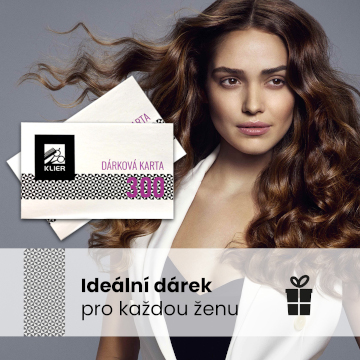 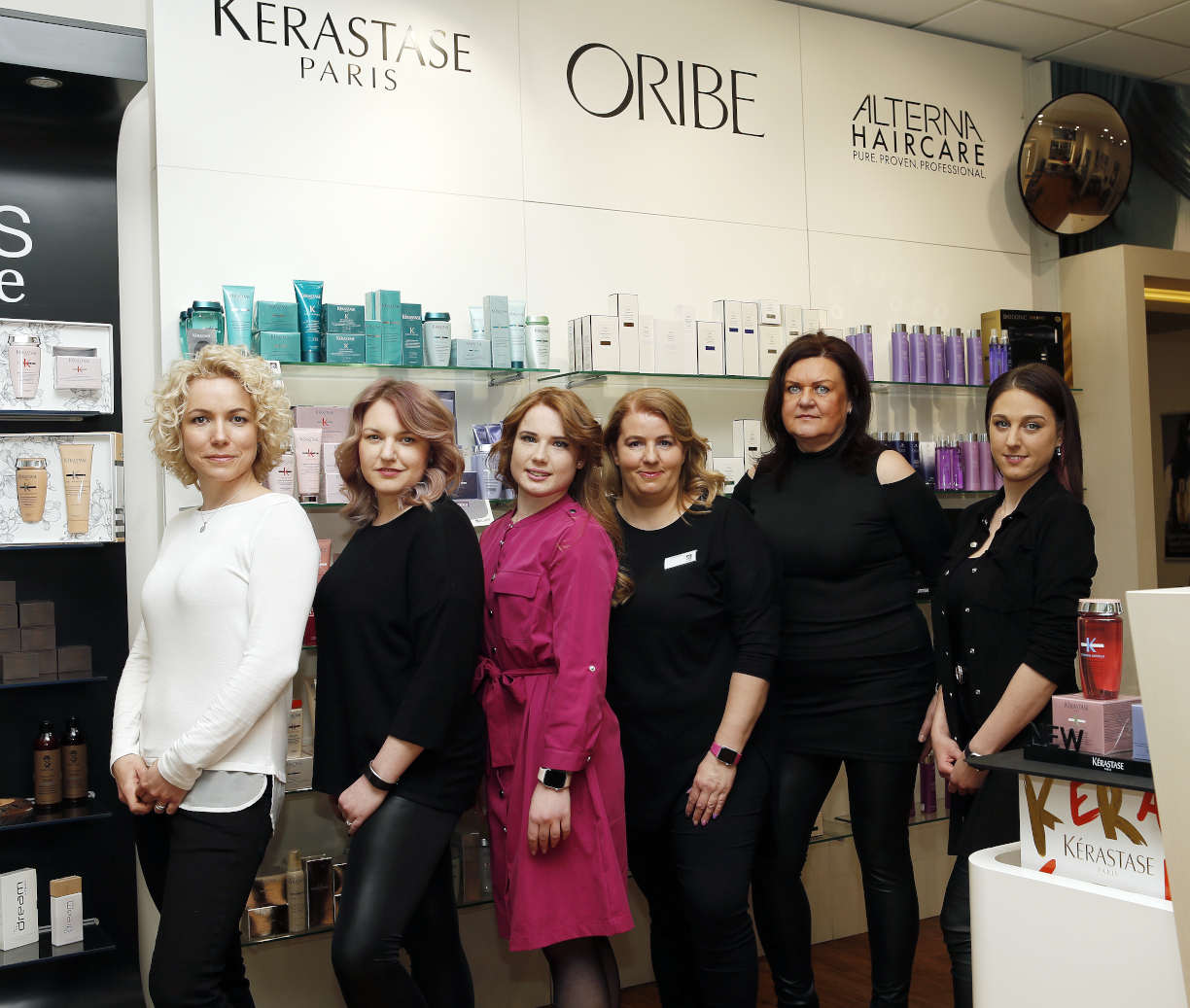 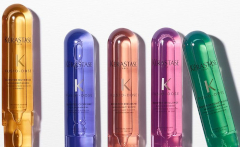 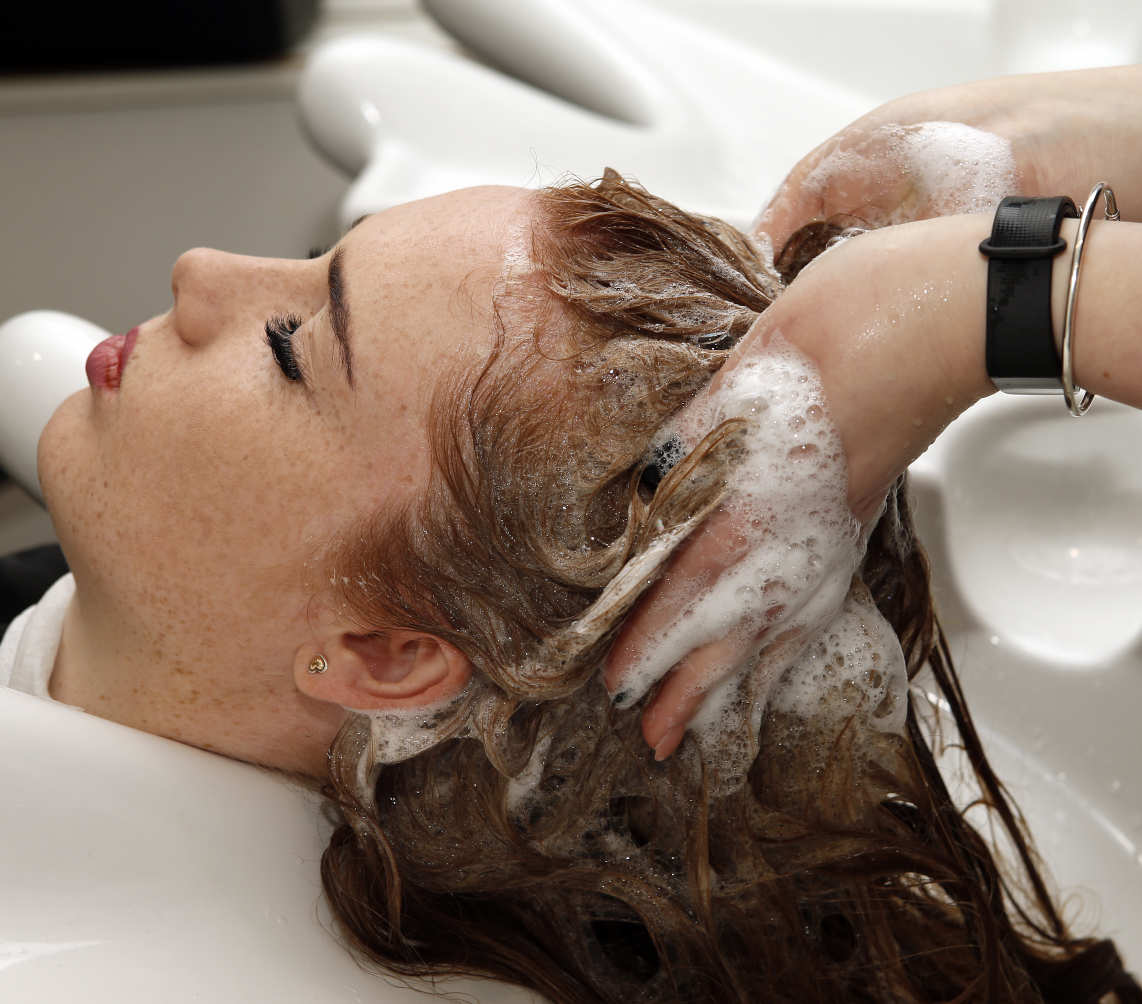 Kontakty:Kadeřnictví KLIER						Mediální servis:www.klier.cz							cammino…www.instagram.com/kadernictvi_klier_cz 			Dagmar Kutilováwww.facebook.com/klierkadernictvicr 				e-mail: kutilova@cammino.cz								www.cammino.cz